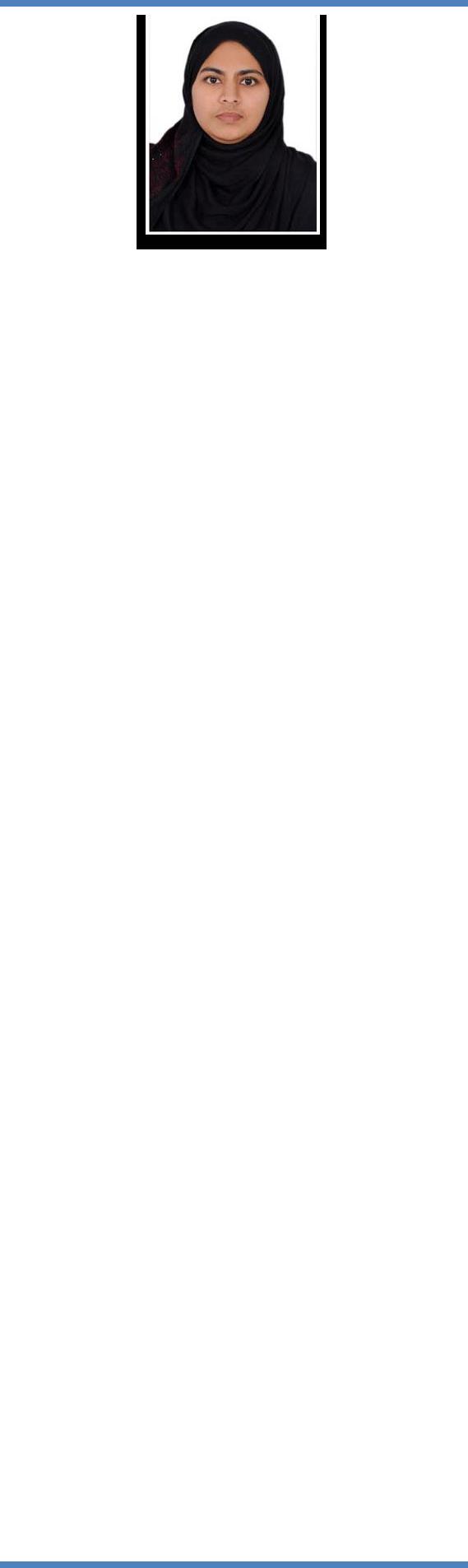 Juvana HAAD Registered NurseBSC NursingHAAD RN Exam Passed on 05-12-2016HAAD LicenceExperience Snapshot:Medical Ward : Staff Nurse (4 Years ), India Internship Period : Staff Nurse (1 Year), India Area of Interest: Medical Ward/ Surgical Ward/ PedeatricsPersonal Profile:Date of Birth	: 21-01-1986Nationality	: IndianMarital Status	: Married (2 Kids)Visa Type	: Residence VisaLanguages Known:English, Hindi & MalyalamEmail	: juvana.345536@2freemail.com To obtain a Position as a Staff Nurse where I can enhance my knowledge, skills and attitude, to further hone my communication and interpersonal skill, to better escalate my professional growth and development, and to be an effective and efficient nurse practitioner serving others.Courses & Training Attended:Basic Life Support (BLS) ECG & Pharmacology Course by American Heart Association ………….CURRICULUM VITAE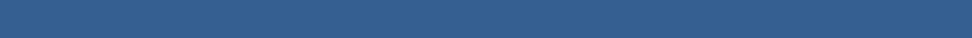 EXPERIENCE SUMMARY1)	Hospital	: P.G. Medical Trust Hospital, Kerala – IndiaPosition Held	: Staff Nurse - Medical WardDuration of Position  : December 2011 to November 2015Brief Description of Hospital:P.G. Medical Trust Hospital is a 150 bedded Multi Specialty Hospital situated in Nilambur, Malappuram District- Kerala State, having Anaesthesiology, General Medicine, General Surgery, Gynaecology, Orthopaedics, Peadiatrics, ICU, NICU, ICCU, OT, ENT, Medical ICU and Radiology Departments with dedicated team of Doctors, Nursing and Para Medical Staff.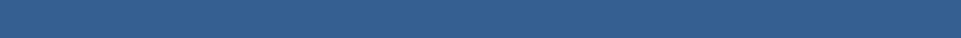 CLINICAL RESPONSIBILITIESReception of Patients Assessment, Planning, Implementation & evaluation of patient care in accordance with the organization policy and procedures and the unit of scope of service. Monitoring vital signs Prioritize patient care based on ongoing assessment of patient role. Specimen collection for analysis Administration of prescribed medication &injections Analyze Lab test results and change treatment according to institution policy Identifies significant changes in patient condition, initiate appropriate action & reports to immediate supervisor or physician as appropriate. Maintain confidentiality of security of patient, family and the organization information in accordance with the confidentiality policy. Collaborates with the interdisciplinary team to provide patient & family centered care. PROCEDURES PERFORMEDAdmission Procedure Vital Signs Administration of medication / injection IV Cannulation Blood Transfusion Ryle’s tube insertion Maintenance of input output chart Catheterization and catheter care Suctioning Cardio pulmonary resuscitation Oxygen Therapy ECG Monitoring Death care Health education to the patients Discharge Procedure Daily inventory Maintenance of records & reports 2)	Hospital	: St. Joseph’s Hospital, Kerala – IndiaPosition Held : Staff Nurse (Surgical/ Obstetrics & Gynecology/Pediatrics) Duration of Position: February 2010 to January 2011 (Internship Period)Cv of Juvana	Page 1 of 2CURRICULUM VITAEBrief Description of Hospital:ST. JOSEPH’S HOSPITAL is a 300 bedded Multi Super Specialty General Hospital situated in Anchal, Kollam District – Kerala State, having CT-Scan Facility and Departments of General Medicine, Surgery, Obstetrics and Gynecology, Pediatrics, ENT, Orthopedics, Cardiology, Ophthalmology, Urology, Neurology,Dental, Gastroenterology, Oncology and Palliative Care Unit. St. Joseph’S Hospital provides round the clock casualty service and full time back up of radiological, laboratory, and pharmacy facilities. In addition, St.Joseph’s Hospital has a school of Nursing and College of Nursing attached to Hospital.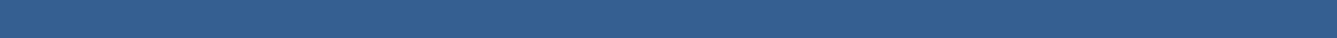 PROCEDURES PERFORMEDPre-Operative Care Post-Operative Care Cleaning & dressing of surgical wounds Monitoring & examining during pregnancy Caring and assisting women in labour Monitoring fetus during labour Care of patients with operative procedure, LSCS & Gynecological Operations IV cannulation Administration of medication and injection 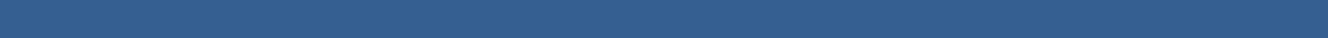 ACADEMIC QUALIFICATION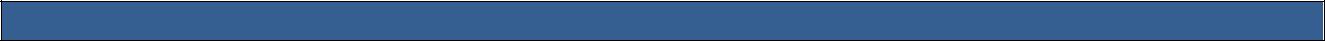 DECLARATIONI Juvana, hereby declare that the above given information given in CV accurate and a fair reflection of my ability:Place: Abu DhabiDate: 29/12/2016	Juvana Cv of Juvana	Page 2 of 2QualificationSchool/College AddressUniversity/ BoardYear of PassingYear of PassingSSLCLourdes Mount H.S. VattapparaBoard of Public2001SSLCThiruvananthapuram - KeralaExamination Kerala2001Thiruvananthapuram - KeralaExamination KeralaHigherGovt. H.S.S, Venjaramoodu - KeralaBoard of Higher2003Secondary +2Govt. H.S.S, Venjaramoodu - KeralaSecondary Examination2003Secondary +2Secondary ExaminationPROFESSIONAL QUALIFICATIONPROFESSIONAL QUALIFICATIONB.SC NursingSt. Joseph’s College of Nursing,Kerala University2008B.SC NursingAnchal - KeralaKerala University2008Anchal - Kerala